NAVIGATE NOTES: 
DOCUMENT STUDENT INTERACTIONS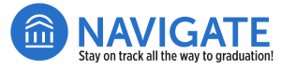 .    Users can type notes to document student interactions within Navigate (e.g., impromptu meetings, instant messages.).. Log in to Navigate Staff at go.niu.edu/navigate.Use your student A-ID and password to log in.  If you need help, contact the NIU Service Desk at 815-753-8100 or ServiceDesk@niu.edu.Use Quick Search to Find the Student.Locate the student in Navigate by typing their name or ID into the quick search bar located at the top 
of the Navigate Staff screen.Select the student from the dropdown list.On the student’s Navigate screen, Add a note on this student.In the form box that displays, type your notes and attach any supporting documents you wish to include.Select a Note Reason from the dropdown options in the reason field.Then press the Save button.Important Notes.  VisibilityEffective practices for the use of notes include keeping the Visibility settings set to unselected. 
This enabling Notes to be accessible by academic advisors and support areas. NIU Navigate settings do not include displaying notes to students.Documenting notesWhen documenting student notes, it is important to ensure that the information is appropriate and avoids assumptions, judgments or specific personal information. Omit diagnoses and negative inferences as well as specific medical issues.To document immediate health or safety concerns, please use the NIU Student of Concern Report form.View Notes Posted to a Student’s Navigate Record.From the student’s Navigate Screen, click the History tab.Notes are displayed in the history thread.History also includes appointments and alerts that were issued for the student.Click on the triangle icon next to the words Note Added to expand the note and view its contents.You can edit notes that you posted to the student in Navigate Staff.For assistance with Navigate Staff or Navigate Student, please visit go.niu.edu/navigate to select the help link.